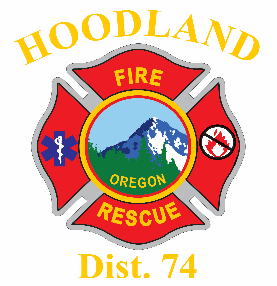 HOODLAND FIRE DISTRICT #74STUDENT PROGRAM APPLICATIONINSTRUCTIONS:Please print legibly or type your answers.Answer each question fully and accurately.If you need additional space, continue your answers(s) on a separate sheet of paper.No action can be taken on this application if it is incomplete and unanswered.Do not sign the application digitally.Application packet will not be accepted electronically.APPLICATIONS SUBMITTAL:Candidates must include the following items in their application packet:Student ApplicationAttach Copy of Current Valid Driver’s License (front and back)Attach Copy of High School Diploma, G.E.D., or Certificate of Advanced Mastery (or expected date of certification)Attach Copies of additional documentation, certifications, licenses, etc. (if applicable)Deliver or send applications to the address below:Hoodland Fire District #74Re: Student Application69634 E. Hwy 26Welches, OR 97067EQUAL EMPLOYMENT OPPORTUNITY: Hoodland Fire District #74 (HFD) is an equal employment opportunity employer and does not discriminate on the basis of sex, age, race, color, religion, national origin, mental or physical disability, marital status, military service, or any state of Oregon protected classifications.  HFD does not discriminate against any candidate or employee in hiring or in the terms, conditions, and privileges of employment based upon genetic information, pregnancy, childbirth, sexual orientation and gender identity, or related medical conditions.  HFD will make reasonable accommodations for qualified employees with physical or mental disabilities and for employee’s religious beliefs that conflict with a workplace rule or function.  No application will be rejected as a result of a disability that, with reasonable accommodation, does not prevent performance of the essential job duties.HOODLAND FIRE DISTRICT #74STUDENT PROGRAM APPLICATIONApplicant’s Name: 	     										                   ******************************************************************************************************************************************FOR OFFICE USE ONLYApplication Received 							Initials _________ Date _____________Resume Received 							Initials _________ Date _____________Certificates Received (if applicable) 					Initials _________ Date _____________Background Investigation						Initials _________ Date _____________Fire Chief Review 							Initials _________ Date _____________Review Committee / Interview     ACCEPT _____  DENY _____ 	Initials _________ Date _____________*Acceptance Date ______________ Signed _________________________ Title ____________________Entry Level Agility Test   	       PASS _____  FAIL _____ 	Initials _________ Date _____________EMS Protocol Test (if applicable) 					Initials _________ Date _____________Life Insurance Form completed					Initials _________ Date _____________LOSAP Form completed						Initials _________ Date _____________Provident Insurance Form completed				Initials _________ Date _____________USCIS I-9 Form completed						Initials _________ Date _____________IRS Tax forms completed						Initials _________ Date _____________Wellness/Fitness Evaluation and physical			      	Initials _________ Date _____________Worker’s Comp					 		Initials _________ Date _____________Computer and Electronic Mail SOG #1-09 Acknowledgement 	Initials _________ Date _____________Facilities and Security SOG #1-06 Acknowledgment 		Initials _________ Date _____________Email Address assigned						Initials _________ Date _____________Target Solutions Login 						Initials _________ Date _____________Door Code 								Initials _________ Date _____________Personnel # ________________________ 		     	       DPSST #___________________________HOODLAND FIRE DISTRICT #74STUDENT PROGRAM APPLICATIONPERSONAL INFORMATIONINTERNSHIP ELIGIBILITYEDUCATIONEMPLOYMENT HISTORYSUPPLEMENTAL QUESTIONSREFERENCESIN CASE OF EMERGENCY CONTACTSVERIFICATION AND SIGNATUREFirst Name:      Middle Name:      Middle Name:      Middle Name:      Last Name:      Last Name:      Last Name:      Address:       Address:       City:      City:      City:      State:      Zip:      Mailing Address:       Mailing Address:       City:      City:      City:      State:      Zip:      Home Phone #:       Home Phone #:       Home Phone #:       Cell Phone #:       Cell Phone #:       Cell Phone #:       Cell Phone #:       Email Address:       Email Address:       Email Address:       Email Address:       Email Address:       Email Address:       Email Address:       Are you over the age of 18?       Yes        NoAre you legally eligible for employment in the United States?       Yes        NoSuccessful candidates will be required to prove identity and eligibility for employment by providing the required documentation to complete an I-9 Form.Please list below any education, training and/or specialized experience such as high school, college, degrees, licenses, vocational, technical, military experience, etc. that you feel would help you perform the work for which you are applying.Please list below any education, training and/or specialized experience such as high school, college, degrees, licenses, vocational, technical, military experience, etc. that you feel would help you perform the work for which you are applying.DEGREES, LICENSES, RELEVANT EDUCATION, OR TRAININGWHERE DID YOU ACQUIRE IT (NAME OF SCHOOL, PROGRAM, ETC.)List names of employers in chronological order with present or last employer listed first.  (Please include a resume with application.)List names of employers in chronological order with present or last employer listed first.  (Please include a resume with application.)List names of employers in chronological order with present or last employer listed first.  (Please include a resume with application.)List names of employers in chronological order with present or last employer listed first.  (Please include a resume with application.)List names of employers in chronological order with present or last employer listed first.  (Please include a resume with application.)1.     Employer:                                                                                                                        1.     Employer:                                                                                                                        1.     Employer:                                                                                                                        May we contact this employer? Yes    NoMay we contact this employer? Yes    NoAddress:      Address:      Address:      Phone:      Supervisor:      Supervisor:      Supervisor:      Title:      Job Title:      From:      From:      To:      Description of duties:      Description of duties:      Description of duties:      Description of duties:      Reasons for leaving:      Reasons for leaving:      Reasons for leaving:      Reasons for leaving:      2.     Employer:                                                                                                                        2.     Employer:                                                                                                                        2.     Employer:                                                                                                                        May we contact this employer? Yes    NoMay we contact this employer? Yes    NoAddress:      Address:      Address:      Phone:      Supervisor:      Supervisor:      Supervisor:      Title:      Job Title:      From:      From:      To:      Description of duties:      Description of duties:      Description of duties:      Description of duties:      Reasons for leaving:      Reasons for leaving:      Reasons for leaving:      Reasons for leaving:      3.     Employer:                                                                                                                        3.     Employer:                                                                                                                        3.     Employer:                                                                                                                        May we contact this employer? Yes    NoMay we contact this employer? Yes    NoAddress:      Address:      Address:      Phone:      Supervisor:      Supervisor:      Supervisor:      Title:      Job Title:      From:      From:      To:      Description of duties:      Description of duties:      Description of duties:      Description of duties:      Reasons for leaving:      Reasons for leaving:      Reasons for leaving:      Reasons for leaving:      Why do you want to become a student at Hoodland Fire District #74?:      Describe any additional skills or qualifications that you possess:      Provide three (3) references (Don’t include employers listed in Employment History section):Provide three (3) references (Don’t include employers listed in Employment History section):Provide three (3) references (Don’t include employers listed in Employment History section):Provide three (3) references (Don’t include employers listed in Employment History section):Provide three (3) references (Don’t include employers listed in Employment History section):NAMEADDRESSPHONEOCCUPATION1.2.3.List In Case of Emergency Contacts in order of who should be contacted first. List In Case of Emergency Contacts in order of who should be contacted first. List In Case of Emergency Contacts in order of who should be contacted first. List In Case of Emergency Contacts in order of who should be contacted first. List In Case of Emergency Contacts in order of who should be contacted first. NAMEADDRESSPHONERELATIONSHIP1.2.3.I authorize the investigation of all matters which Hoodland Fire District #74 deems relevant to my qualifications for internship, including all statements made in this application and in any attachments or supporting documents.  I authorize you to request and receive such information and I release from all liability any persons (such as former supervisors) or employers supplying it.  I also release Hoodland Fire District #74 from all liability, which might result from making the investigation.I certify that the facts and information in this application and in any attachments or supporting documents are true and complete to the best of my knowledge.  I understand that any falsification, misrepresentation, or omission, as well as any misleading statements or omissions, generally will result in denial of employment or immediate termination, regardless of when and how discovered.I understand that I may be required to submit to pre or post-internship physical or other professional examinations, medical inquires and/or urinalysis tests for the presence of drugs and/or alcohol.  I agree to such examinations and/or testing at Hoodland Fire District #74’s expense.  I authorize release of the results to Hoodland Fire District #74 for their use to evaluate my suitability for internship.  I also release Hoodland Fire District #74 from all liability arising out of, or connected with, examinations and/or testing.I have had an opportunity to have my questions about this statement’s content and intent answered and understand its terms.I have read each of these statements. I have also reviewed all of the information provided in this application and in any supporting documents.                        Yes        No   ____________________________________________________________________                  ______________________________ Signature                                                                                                                                                       DateFor Office Use only – Reviewer Signature and certification that candidate meets minimum requirementsReviewer Name: ______________________________________________________   Date: ________________             Yes             No